Ausbildungsplätze 2023/2024Die Jugendwerkstatt Regensburg e.V. ist ein freier Träger der Jugendhilfe und anerkannter Ausbildungsbetrieb. In unseren Werkstätten und unserer Verwaltung bilden wir in folgenden Berufen aus:Maßschneider*in - Fachrichtung Damen
Änderungsschneider*in
Hauswirtschafter*in
Fachpraktiker*in Hauswirtschaft
Tischler*in
Fachpraktiker*in für Holzverarbeitung
Kauffrau/-mann für BüromanagementDas Besondere an unserer Ausbildung: während der gesamten Ausbildungszeit gibt es neben der fachlichen Berufsausbildung zusätzlich Bildungsseminare, Stützunterricht, individuelle Förderung und sozialpädagogische Betreuung. Bei persönlichen Schwierigkeiten beraten und unterstützen unsere Sozialpädagog*innen die Auszubildenden, damit trotz individueller Herausforderungen ein erfolgreicher Berufsabschluss erreicht wird.Bewerber*innen müssen zum Ausbildungsbeginn unter 27 Jahre alt sein, individuellen Unterstützungs- und Förderbedarf gem. § 13 SGB VIII haben und Interesse für einen unserer Ausbildungsberufe mitbringen. Herzlich willkommen, sind auch Ausbildungsabbrecher*innen, Altbewerber*innen und junge Menschen mit Migrations- oder Fluchthintergrund (Aufenthalts- oder Niederlassungserlaubnis bzw. guter Bleibeperspektive). Eine Ausbildung in Teilzeit ist bei Bedarf möglich, z.B. für junge Eltern bzw. Alleinerziehende.An einer Berufsausbildung Interessierte haben die Möglichkeit sich im Rahmen unseres Projektes 
„Arbeiten und Lernen“ in unseren Werkstätten auszuprobieren, um sich für einen Ausbildungsberuf zu entscheiden oder Wartezeiten bis zum Beginn des neuen Ausbildungsjahres sinnvoll zu gestalten.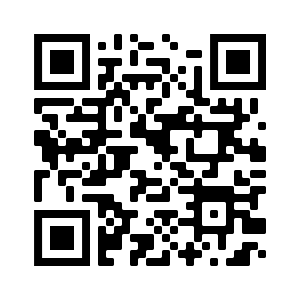 Bei Fragen stehen vom Pädagogischen Dienst zur Verfügung:Markus Meier 0941/58553-44
Sabina Antonijevic 0941/58553-24 
Markus Zwicknagel 0941/58553-25 Wir freuen uns über Interesse und auf Bewerbungen
per Mail oder postalisch an:ausbildung@jugendwerkstatt-regensburg.deJugendwerkstatt Regensburg e.V.
Pädagogischer Dienst 
Glockengasse 1
93047 Regensburg